Is this a request to offer an existing common course or an existing unique course (approval will change course status from unique to common)? Provide the complete description as it appears in the system database including pre-requisites and co-requisites.Pre-requisites or Co-requisites (add lines as needed, make sure to copy boxes in Pre-req and Co-req cells)Universities currently offering this course, or any equated courses (place an “X” in the appropriate boxes):Please consult any universities indicated below, and attach correspondence with the campus response. Communication and approval should include the Provost’s office at the universities currently offering the course.SDSMT – approved by Dr. Lance Roberts to allow DSU to offer.
USD – approved by Dr. Kurt Hackemer to allow DSU to offer.Does Offering the Course Create FTE Implications? 	  Banner Department Code:   ______DSCI_______________________________________From: Hackemer, Kurt <Kurt.Hackemer@usd.edu> 
Sent: Friday, October 20, 2023 12:53 PM
To: Hoey, Rebecca <Rebecca.Hoey@dsu.edu>
Subject: RE: Request to offer common course - CSC 761Rebecca,USD supports DSU’s request to offer CSC 761 as a common course.Best,KurtFrom: Roberts, Lance A. <lance.roberts@sdsmt.edu> 
Sent: Thursday, October 19, 2023 8:59 AM
To: Hackemer, Kurt <kurt.hackemer@usd.edu>; Hoey, Rebecca <Rebecca.Hoey@dsu.edu>
Subject: RE: [EXT] RE: Request to offer common course - CSC 761Rebecca –We do not have any concerns.Thanks.LanceLance A. Roberts, Ph.D., P.E.Provost / Vice President for Academic AffairsSouth Dakota Mines(605) 394-2256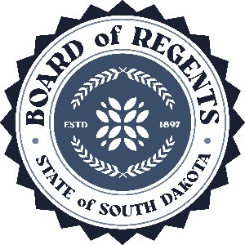 SOUTH DAKOTA BOARD OF REGENTSACADEMIC AFFAIRS FORMSAuthority to Offer an Existing CourseBeacom College of Computer and Cyber SciencesInstitutionDivision/Department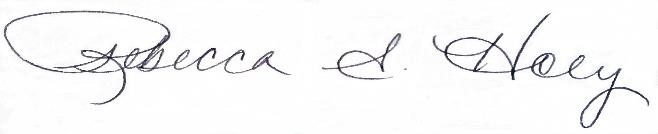 Institutional Approval SignatureDateCommon CourseUnique CoursePrefix & No.Course TitleCreditsCSC 761Advanced Artificial Intelligence3Course DescriptionThe objective of this course is to provide students with a background in advanced artificial intelligence problem solving methods.  Topics covered include: Expert systems, fuzzy logic and fuzzy expert systems, genetic algorithms, case-based reasoning, and current research work on new areas of problem solving.The objective of this course is to provide students with a background in advanced artificial intelligence problem solving methods.  Topics covered include: Expert systems, fuzzy logic and fuzzy expert systems, genetic algorithms, case-based reasoning, and current research work on new areas of problem solving.Prefix & No.Course TitlePre-reqCo-reqNoneBHSUDSUNSUSDSMTSDSUUSDIf no,  Replacement of If no,  Replacement of (deletion form attached)(deletion form attached)(prefix, number, name of course, credits)(prefix, number, name of course, credits)Effective Date of Deletion:Effective Date of Deletion:Does Offering the Course Create Schedule Management Implications?   Explain:    Explain: Existing program(s) in which course will be offered:Existing program(s) in which course will be offered:MS Artificial IntelligenceCIP Code for the course: 11.070111.0701Is the university currently authorized to use the course prefix (i.e., the prefix is used for a minimum of 6 courses, not counting x9x courses) (Yes or No)?Is the university currently authorized to use the course prefix (i.e., the prefix is used for a minimum of 6 courses, not counting x9x courses) (Yes or No)?Is the university currently authorized to use the course prefix (i.e., the prefix is used for a minimum of 6 courses, not counting x9x courses) (Yes or No)?YesYes     If the university is not authorized to use the current prefix, please           indicate the prefix your university will use for the course, which will      be equated to the requested course. The university must be         approved to use this prefix.:     If the university is not authorized to use the current prefix, please           indicate the prefix your university will use for the course, which will      be equated to the requested course. The university must be         approved to use this prefix.:        (Note: If the institution wishes to offer the course with the current prefix, but is         not authorized to do so, AAC Guidelines Form 1.10 – New Prefix Request Form         must be submitted along with this request.)        (Note: If the institution wishes to offer the course with the current prefix, but is         not authorized to do so, AAC Guidelines Form 1.10 – New Prefix Request Form         must be submitted along with this request.)Proposed instructional method by this university:LectureLectureLectureProposed delivery method by this university: D01-Face to Face; D15 Online AsynchronousUniversity Dept. Code:D8N - DCSCAuthority to offer effective beginning in what term?Section Restriction:25